Действия при землетрясенииПравила поведения при землетрясения

КАК ПОДГОТОВИТЬСЯ К ЗЕМЛЕТРЯСЕНИЮ

    Заранее продумайте план действий во время землетрясения при нахождении дома, на работе, в кино, театре, на транспорте и на улице. Разъясните членам своей семьи, что они должны делать во время землетрясения и обучите их правилам оказания первой помощи.
    Держите в удобном месте документы, деньги, карманный фонарик и запасные батарейки.  Имейте дома запас питьевой воды и  консервов в расчете на несколько дней. Уберите кровати от окон и наружных стен. Закрепите шкафы, полки и стеллажи в квартирах, а с верхних полок и антресолей снимите тяжелые предметы. Опасные вещества (ядохимикаты, легковоспламеняющиеся жидкости) храните в надежном, хорошо изолированном месте.                 
    Взрослые члены семьи должны знать как обесточить квартиру, перекрыть магистральные газовые и водопроводные краны, чтобы в  случае необходимости отключить электричество, газ и воду.

КАК ДЕЙСТВОВАТЬ ВО ВРЕМЯ ЗЕМЛЕТРЯСЕНИЯ
    
В помещении
Ощутив колебания здания, увидев качание светильников, падение предметов, услышав нарастающий гул и звон бьющегося стекла, не поддавайтесь панике. Если Вы находитесь в 2-3-х этажном здании, то лучше быстро покинуть его. Выбегайте быстро, но осторожно. При возможности захватите с собой документы, деньги, предметы первой необходимости, фонарик. Остерегайтесь падающих предметов, оборванных проводов и других источников опасности. Отойдите сразу же подальше от здания, на открытое место. Сохраняйте спокойствие и постарайтесь успокоить других!
Если Вы находитесь на верхних этажах многоэтажного здания,  ни в коем случае не пользуйтесь лифтами, спускайтесь только по лестницам. Если лестницы переполнены людьми - лучше остаться в здании. Предварительно откройте входную дверь, которая в дальнейшем может оказаться перекошенной и заклиненной.
Быстро займите наиболее безопасное место в помещении: в дверных проемах капитальных стен, у ближайшей к центру здания капитальной стены, опорной колонны, в углу комнаты, непосред¬ственно в ванне, куда могут поместиться хотя бы дети, и всегда подальше от окон, тяжелых предметов и мебели, которые могут опрокинуться.
ПОМНИТЕ: в Вашем распоряжении имеется целых 10, а то и 15 - 20 секунд, чтобы оказаться в безопасном месте. Надежным местом обычно бывает проем входной двери в квартиру.
Прежде всего, окажите помощь детям, инвалидам и престарелым. Помните, что все многоэтажные здания строятся по проектам, учитывающим степень сейсмичности данной территории. Можно не бояться, что оно рухнет, даже тогда, когда погаснет свет, послышится шум от бьющейся посуды, потрескивания стен и падения предметов. При этом могут даже разрушиться перегородки, упасть вниз отдельные навесные элементы и архитектурные детали фасадов. В случае разрушения здания, сопровождающегося падением отдельных элементов перекрытия или частей капитальных стен, необходимо немедленно покинуть здание. Покидая здание, не выпрыгивайте из окон, расположенных выше первого этажа. Стекла выбивайте подручными средствами (стулом, табуреткой), в крайнем случае, рукой, обмотанной тряпкой или плечом.



На улице
Во время толчков не входите в здания и не бегайте вокруг них. Лучше всего оставаться на открытом месте, подальше от зданий и линий электропередач. Если вы все же оказались рядом с высоким зданием, встаньте в дверной проем - это обезопасит вас от падающих обломков стекол, балконов, карнизов и парапетов.
ПОМНИТЕ: источником повышенной опасности являются подземные коммуникации, особенно трубопроводы с горячей водой и паром, а также системы газоснабжения Ваших домов.

В транспорте
Любой транспорт нужно быстро остановить, по возможности как можно дальше оттого, что может обрушиться от сильных толчков - высоких зданий, путепроводов, мостов, линий электропередач. Водители не должны допускать возникновения пробок на дорогах и перекрытия перекрестков, уважайте друг друга. Старайтесь объехать центр и узкие проезды. Водители автобусов и трамваев, остановив транспорт, должны открыть все двери, а затем, после первых толчков, контролировать соблюдение порядка при выходе из транспорта. Не стоит выбивать стекла и рваться в сторону дверей, создавая давку и заведомую опасность травм. Окажите помощь детям, старикам и инвалидам.

СОБЛЮДАЙТЕ СПОКОЙСТВИЕ! Как можно быстрее покиньте машины и автобусы.

КАК ДЕЙСТВОВАТЬ ПОСЛЕ ЗЕМЛЕТРЯСЕНИЯ
    Окажите первую помощь нуждающимся. Освободите попавших в легкоустранимые завалы. Будьте осторожны! Обеспечьте безопасность детей, больных, стариков. Успокойте их. Без крайней нужды не занимайте телефон. Включите радио. 
    Подчиняйтесь указаниям местных властей, оперативного штаба по ликвидации последствий стихийного бедствия. Проверьте, нет ли повреждения электропроводки. Устраните неисправность или отключите электричество в квартире. Помните, что при сильном землетрясении электричество в городе отключается автоматически. Проверьте, нет ли повреждений газо- и водопроводных сетей. Не пользуйтесь открытым огнем. Спускаясь по лестнице, будьте осторожны, убедитесь в ее прочности. Не подходите к явно поврежденным зданиям, не входите в них. Будьте готовы к сильным повторным толчкам, так как наиболее опасны первые 2-3 часа после землетрясения. Не входите в здания без крайней нужды. Не выдумывайте и не передавайте никаких слухов о возможных повторных толчках. Пользуйтесь  официальными сведениями. Если Вы оказались в завале, спокойно оцените обстановку, по возможности окажите себе первую помощь. Постарайтесь установить связь с людьми, зажигать огонь нельзя, а трубы и батареи можно использовать для  подачи сигнала, стуча по ним.  Экономьте силы. Землетрясения – это сильные колебания земной коры, вызываемые тектоническими или вулканическими причинами и приводящие к разрушению зданий, сооружений, пожарам и человеческим жертвам.Основными характеристиками землетрясений являются: глубина очага, магнитуда и интенсивность энергии на поверхности земли.Глубина очага землетрясения обычно находится в пределах от 10 до 30 км, в ряде случаев она может быть значительно больше.Магнитуда характеризует общую энергию землетрясения и представляет собой логарифм максимальной амплитуды смещения почвы в микронах, измеренной по сейсмограмме на расстоянии 100 км от эпицентра. Магнитуда (М) по Рихтеру изменяется от 0 до 9 (самое сильное землетрясение). Увеличение ее на единицу означает десятикратное возрастание амплитуды колебаний в почве (или смещение грунта) и увеличение энергии землетрясения в 30 раз. Так, амплитуда смещения почвы землетрясения с М=7 в 100 раз больше, чем с М=5, при этом общая энергия землетрясения увеличивается в 900 раз.Интенсивность энергии на поверхности земли измеряется в баллах. Она зависит от глубины очага, магнитуды, расстояния от эпицентра, геологического строения грунтов и других факторов. Для измерения интенсивности энергии землетрясений в нашей стране принята 12-балльная шкала Рихтера.Землетрясения наносят большой материальный ущерб и уносят тысячи человеческих жизней. Они вызывают и другие стихийные бедствия, такие, как оползни, лавины, сели, цунами, наводнения (из-за прорыва плотин), пожары (при повреждении нефтехранилищ и разрыва газопроводов), повреждения коммуникаций, линий энерго-, водоснабжения и канализации, аварии на химических предприятиях с истечением (разливом) СДЯВ, а также на АЭС с утечкой (выбросом) РВ в атмосферу и др.В настоящее время отсутствуют достаточно надежные методы прогнозирования землетрясений и их последствий. Однако по изменению характерных свойств земли, а также необычному поведению живых организмов перед землетрясением (их называют предвестниками) ученым зачастую удается составлять прогнозы. Предвестниками землетрясений являются: быстрый рост частоты слабых толчков (форшоков); деформация земной коры, определяемая наблюдением со спутников из космоса или съемкой на поверхности земли с помощью лазерных источников света; изменение отношения скоростей распространения продольных и поперечных волн накануне землетрясения; изменение электросопротивления горных пород, уровня грунтовых вод в скважинах; содержание радона в воде и др.Необычное поведение животных накануне землетрясения выражается в том, что, например, кошки покидают селения и переносят котят в луга, а птицы в клетках за 10—15 мин до начала землетрясения начинают летать; перед толчком слышатся необычные крики птиц; домашние животные в хлевах впадают в панику. Сам человек с достаточно развитым слухом к Силе способен почувствовать и предвидеть приближение землетрясения. варианты поведения при землетрясении…Если во время землетрясения вы оказались в помещении:Прежде всего необходимо помнить, что главное – уберечься от осколков стекла и тяжелых предметов в доме.Если вы находитесь на первом этаже дома, необходимо немедленно покинуть помещение.Отойдите от дома на не менее как 1/3 его высоты, займите безопасное место подальше от деревьев, столбов, ограждений, опор линий электропередач, памятников и т.д.Если вы находитесь на втором этаже и выше, ни в коем случае не пытайтесь выйти на улицу. Займите безопасное место в помещении. Это могут быть прорезы капитальных внутренних стен, а так же образованные или углы. Если с вами есть маленькие дети, прикройте их собой.От обломков штукатурки и стекла можно защитить себя, спрятавшись под стол, защитив голову мягкой подушкой.Если у вас есть лишняя секунда, выключите электрику и газ, потушите огонь и не зажигайте даже спички, откройте двери.Прекратите панику и давку в дверях, останавливайте тех, кто собирается прыгать с балконов и окон этажей выше первого. Ни в коем случае не пользуйтесь лифтами, опасайтесь лестниц.Не выбегайте из дома во время землетрясения. Обломки, которые падают рядом с домом, представляют собой наибольшую опасность. Лучше искать спасение там, где вы находитесь, дождаться конца землетрясения, а потом спокойно покинуть помещение.Как только толчки прекратятся, немедленно покиньте помещение. Опасными являются карнизы, балконы, трубы, остерегайтесь их. Необходимо как можно скорее отойти от дома, столбов, ограждений. Лучше всего находится на открытой площадке, пустыре, в сквере.После первых толчков могут произойти еще несколько серий, поэтому необходимо быть чрезвычайно внимательными и действовать быстро.Если во время землетрясения вы оказались на улице:Отойдите от дома на расстояние не менее чем 1/3 его высоты, избегайте высоких строений и ограждений, башен и дымоходов, заводских труб, двигайтесь в направлении широких улиц, парков, площадей.Не приближайтесь к промышленным предприятиям, которые используют в производстве огне- и взрывоопасные материалы и ядовитые вещества.Нельзя стоять на мостах, дорожных магистралях или под ними.Ни в коем случае не прикасайтесь к оборванным проводам – они могут быть под напряжением.С момента, когда вы почувствовали первые толчки до опасных для жизни колебаний у вас есть 15-20 секунд. Поэтому необходимо действовать хладнокровно, не терять ни секунды. Сохранение жизни в этом случае зависит от скорости ваших действий.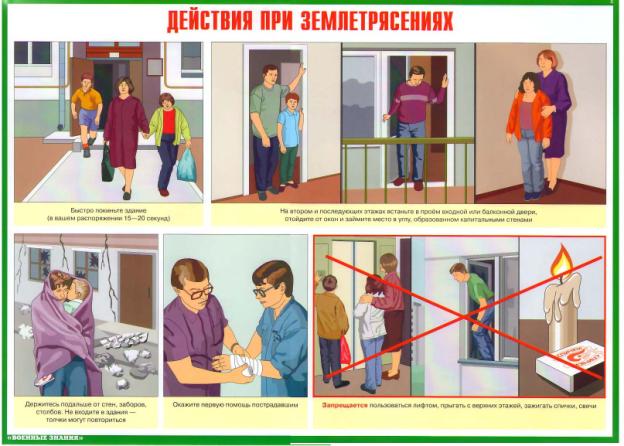 Памяткапри землетрясенииЗемлетрясение - это подземные толчки и колебания в результате сейсмических подвижек определенных участков земной коры. Проявление: колебания земли, образование трещин, обвалы, оползни, сели и т. д. Землетрясения занимают первое место в ряду стихийных бедствий по человеческим жертвам и ущербу. Как подготовиться к землетрясениюзаранее продумайте план действий во время землетрясения при нахождении дома, на работе, на транспорте и на улице;держите в удобном месте документы, деньги, карманный  фонарик и запасные батарейки;имейте дома запас питьевой воды и консервов в расчете на несколько дней;уберите кровати от окон и наружных стен;закрепите шкафы, полки и стеллажи в квартирах, а с верхних полок и антресолей снимите тяжелые предметы;опасные вещества (ядохимикаты), легковоспламеняющиеся жидкости храните в надежном, хорошо изолированном месте;все жильцы должны знать, где находится рубильник, магистральные газовые и водопроводные краны, чтобы в случае необходимости отключить электричество, газ и воду. Как действовать во время землетрясенияОщутив колебания здания, увидев качание светильников, падение предметов, услышав нарастающий гул и звон бьющегося стекла, не поддавайтесь панике (от момента, когда Вы почувствовали первые толчки до опасных для здания колебаний, у Вас есть 15-20 секунд).Быстро выйдите из здания, взяв документы, деньги и предметы первой необходимости. Покидая помещение, спускайтесь по лестнице, а не на лифте.Оказавшись на улице - отойдите на открытое место, площадь, пустырь -подальше от зданий, столбов и линий электропередач.Если Вы остались в помещении, то встаньте в безопасном месте  - у внутренней стены, в углу, во внутреннем стенном проеме или у несущей опоры. Если возможно, спрячьтесь под стол  — он защитит вас от падающих предметов и стояков. Держитесь подальше от окон и тяжелой мебели. Если с Вами дети - укройте их собой.Если Вы находитесь в автомобиле, оставайтесь на открытом месте, откройте двери, но не покидайте автомобиль, пока толчки не прекратятся. Как действовать после землетрясенияОкажите первую медицинскую помощь нуждающимся.Освободите людей, попавших в легкоустранимые завалы.Будьте осторожны! Обеспечьте безопасность детей, больных, стариков. Успокойте их.Слушайте сообщения местного радио, подчиняйтесь указаниям властей, штаба по ликвидации последствий стихийного бедствия.Перед тем как войти в здание, убедитесь, не угрожает ли оно обвалом лестниц, стен, перекрытий, не подходите к явно поврежденным зданиям.Не пользуйтесь сигналами, электровыключателями из-за опасности взрыва скопившихся газов.Вернувшись в квартиру, дом, проверьте, нет ли повреждений электропроводки, газо- и водопроводных сетей. Устраните неисправность или отключите сети. Не спускайте воду в туалете. Если вы погребены под обломкамиДышите глубоко, не позволяйте победить себя страху и пасть духом, надо попытаться выжить любой ценой. Верьте, что помощь придет обязательно.Оцените ситуацию и изучите, что есть в ней положительного (отсутствие ран, свобода действий, поступление свежего воздуха).Голосом и стуком привлекайте внимание людей.Не зажигайте спички, зажигалки, свечи, берегите кислород.Если единственным путем выхода является узкий лаз, вы должны протискиваться, прижав локти к бокам, толкаясь ногами, как черепаха.Если имеется возможность, с помощью подручных предметов (доски, кирпича и т. п.) укрепите потолок от обрушения и дожидайтесь помощи. Ищите одежду и одеяла.Если вас придавило землей, попытайтесь перевернуться на живот, чтобы ослабить давление на грудную клетку и брюшную полость.Придавленные руки и ноги чаще растирайте, массируйте, восстанавливая кровообращение. При сильной жажде положите в рот небольшой гладкий камушек или обрывок носового платка и сосите его.ИНФОРМАЦИЯ18 февраля 2013 года в МБОУ ООШ №31 х.Свободного прошли учения по эвакуации учащихся при землетрясении. В мероприятии приняли участие 40 учащихся школы отрабатывая навыки поведения. Услышав 3 продолжительных звонка ребята оперативно – без паники вышли из классов и согласно плана эвакуации совершили действия, которые необходимо было выполнить. Оказавшись на улице учащиеся школы  в сопровождении педагогов находились на открытом месте, подальше от здания, вблизи которого не было столбов и линий электропередач. Затем с ребятами 1-9 классов были проведены беседы:«Правила поведения во время землетрясения в помещении»,«Правила поведения во время землетрясения на улице».По окончанию  учения всем учащимся школы были выданы памятки по правилам поведения во время землетрясения.Учитель ОБЖ	                И.А.Завалиева«Правила поведения во время землетрясения в помещении»Прежде всего необходимо помнить, что главное – уберечься от осколков стекла и тяжелых предметов в доме.Если вы находитесь на первом этаже дома, необходимо немедленно покинуть помещение.Отойдите от дома на не менее как 1/3 его высоты, займите безопасное место подальше от деревьев, столбов, ограждений, опор линий электропередач, памятников и т.д.Если вы находитесь на втором этаже и выше, ни в коем случае не пытайтесь выйти на улицу. Займите безопасное место в помещении. Это могут быть прорезы капитальных внутренних стен, а так же образованные или углы. Если с вами есть маленькие дети, прикройте их собой.От обломков штукатурки и стекла можно защитить себя, спрятавшись под стол, защитив голову мягкой подушкой.Если у вас есть лишняя секунда, выключите электрику и газ, потушите огонь и не зажигайте даже спички, откройте двери.Прекратите панику и давку в дверях, останавливайте тех, кто собирается прыгать с балконов и окон этажей выше первого. Ни в коем случае не пользуйтесь лифтами, опасайтесь лестниц.Не выбегайте из дома во время землетрясения. Обломки, которые падают рядом с домом, представляют собой наибольшую опасность. Лучше искать спасение там, где вы находитесь, дождаться конца землетрясения, а потом спокойно покинуть помещение.Как только толчки прекратятся, немедленно покиньте помещение. Опасными являются карнизы, балконы, трубы, остерегайтесь их. Необходимо как можно скорее отойти от дома, столбов, ограждений. Лучше всего находится на открытой площадке, пустыре, в сквере.«Правила поведения во время землетрясения на улице»Отойдите от дома на расстояние не менее чем 1/3 его высоты, избегайте высоких строений и ограждений, башен и дымоходов, заводских труб, двигайтесь в направлении широких улиц, парков, площадей.Не приближайтесь к промышленным предприятиям, которые используют в производстве огне- и взрывоопасные материалы и ядовитые вещества.Нельзя стоять на мостах, дорожных магистралях или под ними.Ни в коем случае не прикасайтесь к оборванным проводам – они могут быть под напряжением.УЧИТЕЛЬ ОБЖ                                                                                       ЗАВАЛИЕВА И.А.	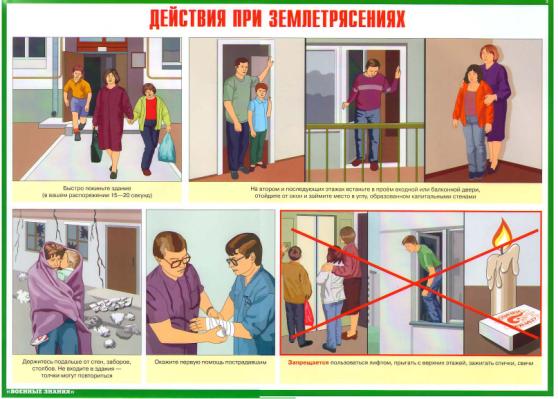 